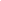 Year GroupAutumn Autumn Spring Spring Summer Summer Projects on a PageLocal History/LocalLocal History/LocalBritish History/UKBritish History/UKAncient/ World History/ WorldAncient/ World History/ WorldLittle BudsExplore materials with different properties.Repeat actions that have an effect.Explore natural materials inside and out.Explore and respond to different natural phenomena in their setting and on trips.Make connections between the features of their family and other families.Notice differences between people.Explore materials with different properties.Repeat actions that have an effect.Explore natural materials inside and out.Explore and respond to different natural phenomena in their setting and on trips.Make connections between the features of their family and other families.Notice differences between people.Explore materials with different properties.Repeat actions that have an effect.Explore natural materials inside and out.Explore and respond to different natural phenomena in their setting and on trips.Make connections between the features of their family and other families.Notice differences between people.Explore materials with different properties.Repeat actions that have an effect.Explore natural materials inside and out.Explore and respond to different natural phenomena in their setting and on trips.Make connections between the features of their family and other families.Notice differences between people.Explore materials with different properties.Repeat actions that have an effect.Explore natural materials inside and out.Explore and respond to different natural phenomena in their setting and on trips.Make connections between the features of their family and other families.Notice differences between people.Explore materials with different properties.Repeat actions that have an effect.Explore natural materials inside and out.Explore and respond to different natural phenomena in their setting and on trips.Make connections between the features of their family and other families.Notice differences between people.NurseryUse all their senses in hands-on exploration of natural materials.Explore collections of materials with similar and/or different properties.Talk about what they see, using a wide vocabulary.Explore how things work.Plant seeds and care for growing plants.Understand the key features of the life cycle of a plant and an animal.Begin to understand the need to respect and care for the natural environment and all living things.Explore and talk about different forces they can feel.Talk about the differences between materials and changes they notice.Know that there are different countries in the world and talk about differences they have experiencedUse all their senses in hands-on exploration of natural materials.Explore collections of materials with similar and/or different properties.Talk about what they see, using a wide vocabulary.Explore how things work.Plant seeds and care for growing plants.Understand the key features of the life cycle of a plant and an animal.Begin to understand the need to respect and care for the natural environment and all living things.Explore and talk about different forces they can feel.Talk about the differences between materials and changes they notice.Know that there are different countries in the world and talk about differences they have experiencedUse all their senses in hands-on exploration of natural materials.Explore collections of materials with similar and/or different properties.Talk about what they see, using a wide vocabulary.Explore how things work.Plant seeds and care for growing plants.Understand the key features of the life cycle of a plant and an animal.Begin to understand the need to respect and care for the natural environment and all living things.Explore and talk about different forces they can feel.Talk about the differences between materials and changes they notice.Know that there are different countries in the world and talk about differences they have experiencedUse all their senses in hands-on exploration of natural materials.Explore collections of materials with similar and/or different properties.Talk about what they see, using a wide vocabulary.Explore how things work.Plant seeds and care for growing plants.Understand the key features of the life cycle of a plant and an animal.Begin to understand the need to respect and care for the natural environment and all living things.Explore and talk about different forces they can feel.Talk about the differences between materials and changes they notice.Know that there are different countries in the world and talk about differences they have experiencedUse all their senses in hands-on exploration of natural materials.Explore collections of materials with similar and/or different properties.Talk about what they see, using a wide vocabulary.Explore how things work.Plant seeds and care for growing plants.Understand the key features of the life cycle of a plant and an animal.Begin to understand the need to respect and care for the natural environment and all living things.Explore and talk about different forces they can feel.Talk about the differences between materials and changes they notice.Know that there are different countries in the world and talk about differences they have experiencedUse all their senses in hands-on exploration of natural materials.Explore collections of materials with similar and/or different properties.Talk about what they see, using a wide vocabulary.Explore how things work.Plant seeds and care for growing plants.Understand the key features of the life cycle of a plant and an animal.Begin to understand the need to respect and care for the natural environment and all living things.Explore and talk about different forces they can feel.Talk about the differences between materials and changes they notice.Know that there are different countries in the world and talk about differences they have experiencedReceptionAll about MeTalk about members of their immediate family and community.Understand the effect of changing seasons on the natural world around them.Space and AliensExplore the natural world around them.Understand the effect of changing seasons on the natural world around them.SuperheroesExplore the natural world around them.Understand the effect of changing seasons on the natural world around them.Understand the effect of changing seasons on the natural world around them.        MinibeastsExplore the natural world around them.Explore what they see, hear and feel whilst outside.Understand the effect of changing seasons on the natural world around them.    PiratesUnderstand the effect of changing seasons on the natural world around them.Year 1HistoryThe lives of significant individualsFood TechnologyPreparing fruit and vegetablesHistoryThe lives of significant individualsFood TechnologyPreparing fruit and vegetables GeographyUK Landmarks and characteristics Capital CitiesStructuresFree Standing Structures Playground furniture for a teddy/doll GeographyUK Landmarks and characteristics Capital CitiesStructuresFree Standing Structures Playground furniture for a teddy/dollHistoryEvents beyond living memorythat are significant globally: Mechanisms Sliders and LeversPop-up card/page about a historical figureHistoryEvents beyond living memorythat are significant globally: Mechanisms Sliders and LeversPop-up card/page about a historical figureYear 2HistoryChanges within living memoryTextilesTemplates and joining techniquesGlove PuppetsHistoryChanges within living memoryTextilesTemplates and joining techniquesGlove PuppetsGeographyUK countries, seas around the UK, Characteristics of the four countriesFood TechnologyPreparing fruit and vegetablesGeographyUK countries, seas around the UK, Characteristics of the four countriesFood TechnologyPreparing fruit and vegetablesHistoryThe lives of significant individuals in the past ExplorersMechanismsWheels + axlesA toy inspired by an inventionHistoryThe lives of significant individuals in the past ExplorersMechanismsWheels + axlesA toy inspired by an inventionYear 3GeographyContrasting LocalityFood TechnologyHealthy and varied dietGeographyContrasting LocalityFood TechnologyHealthy and varied dietGeographyEuropean StudyStructures Shell structures - 3D nets Box net shaped souvenir which can light up. GeographyEuropean StudyStructures Shell structures - 3D nets Box net shaped souvenir which can light up. HistoryAncient Greece Mechanical systemsLevers and linkages Pop-up book pages about Greek life.HistoryAncient Greece Mechanical systemsLevers and linkages Pop-up book pages about Greek life.Year 4GeographyRivers – Water CycleElectrical SystemsSimple programming and controlA light or sound alarm system for flooding.GeographyRivers – Water CycleElectrical SystemsSimple programming and controlA light or sound alarm system for flooding.HistoryThe Roman Empire and its impact on BritainFood TechnologyHealthy and varied dietHistoryThe Roman Empire and its impact on BritainFood TechnologyHealthy and varied dietGeographyEconomic Activity inc. Trade LinksTextiles & Structures2D shape – 3D product - CADA container to protect a product for travel.GeographyEconomic Activity inc. Trade LinksTextiles & Structures2D shape – 3D product - CADA container to protect a product for travel.Year 5GeographyLiverpool Local IndustryElectrical systemsMore complex switches and circuits/Monitoring and controlDesign a light and sound system for a work space. GeographyLiverpool Local IndustryElectrical systemsMore complex switches and circuits/Monitoring and controlDesign a light and sound system for a work space. HistoryBritain's Settlement by the Anglo-Saxons and ScotsStructures & Mechanical systemsFrame structures & pulleys and gearsSettlement shelterHistoryBritain's Settlement by the Anglo-Saxons and ScotsStructures & Mechanical systemsFrame structures & pulleys and gearsSettlement shelterHistoryA non-European society thatprovides contrasts with British historyMaya Food TechnologyCelebrating culture and seasonality.HistoryA non-European society thatprovides contrasts with British historyMaya Food TechnologyCelebrating culture and seasonality.Year 6GeographyImpact of WW2 on LiverpoolTextilesCombining different fabric shapes & Using CAD in textiles‘Make do and mend’ inspired recycling project.GeographyImpact of WW2 on LiverpoolTextilesCombining different fabric shapes & Using CAD in textiles‘Make do and mend’ inspired recycling project.SATSIf time, children could complete their lighthouse project during this time. SATSIf time, children could complete their lighthouse project during this time. GeographyNorth AmericaFood TechnologyCelebrating culture and seasonality.GeographyNorth AmericaFood TechnologyCelebrating culture and seasonality.